American University of Science & Technology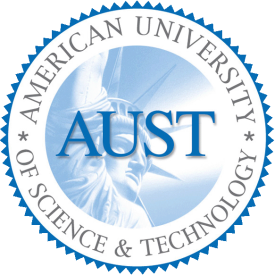 Department Of Computer ScienceCSI 250L – Computer Programming-II LabFall 2011/2012Lab Work 2Solution provided by : Dr. Saeed RaheelProblem 4:Write a program to input a line of text and store it in an array Line. The program should allow the user to choose from the following menu:Count the number of words in Line.Output the length of Line.Append “***” to Line.Output the content of Line.Exit.#include <iostream>using namespace std;int countWords(char a[]){	int count=0;	for (int i=0;a[i]!='\0';i++)		if (a[i]==' ') ++count;	++count; // to account for the last word in the line (usually it is not followed by a space but rather \0)	return count;}int getLength(char a[]){	int i;	for (i=0;a[i]!='\0';++i);	return i;}void printArray(char a[]){	for (int i=0;a[i]!='\0';++i)		cout << a[i];}void appendStars(char a[]){	int size = getLength(a);	a[size]='*';	a[size+1]='*';	a[size+2]='*';	a[size+3]='\0';}int main(){	const int size = 80;	char Line[size];	int action = 0;	cout << "Please enter a line of text : ";	cin.getline(Line, size);	while (action!=5)	{		cout << "Please choose one of the following actions : " << endl;		cout << "1- Count the number of words in Line." << endl;		cout << "2- Output the length of Line." << endl;		cout << "3- Append \"***\" to Line." << endl;		cout << "4- Output the content of Line." << endl;		cout << "5- Exit." << endl << endl;		cin >> action;		switch (action)		{			case 1: cout << "The number of words in \"" << Line << "\" : " << countWords(Line)<< endl;break;			case 2:cout << "The length of \"" << Line << "\" : " << getLength(Line)<< endl;break;			case 3:cout << "Appending \"***\" to \"" << Line << "\" : "; appendStars(Line); printArray(Line); cout << endl;break;			case 4:cout << "The line of text is \""; printArray(Line); cout << "\"" << endl;break; // or simply cout << Line			case 5:cout << "Exiting...Bye Bye" << endl;break;			default : cout << "Invalid choice!" << endl;		}		cout << endl;	}	system("pause");	return 0;}